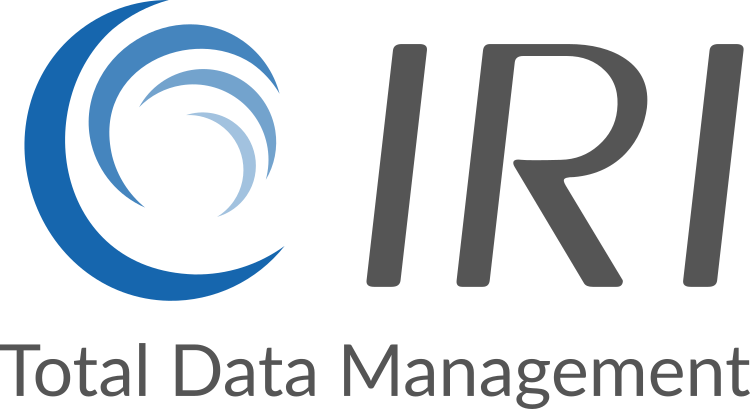 LICENSE REMOVAL CERTIFICATION This form must be hand-signed by end-user management before IRI can issue permanent license keys for any transferred software on the (target) machine(s).IRI Product Name: ________________ Version # in Use: ____ Today’s Date: ________Specify the machine(s) on which the licensed IRI software product was deleted (Source):Specify the machine(s) on which the above license(s) are to be transferred / installed (Target). This information should match the details on the “License Transfer Request Form.”Management Certification
On behalf of ________________________ (licensee), I hereby certify that as of this ______ day of ___________, 20__, all IRI software has been permanently deleted and decommissioned from the above specified “source” machine(s), physically located at ________________________________________, or on the _____________cloud, designated as _____________________________________________.Signed ______________________________		Title ____________________
	Name _______________________________		Date ____________________

Please email questions or this form to licenses@iri.com (or FAX it to +1-321-777-8886).Company:  Street Address:Contact:  Department & Title:Phone:  Email Address:  IRI Product Serial #RegFormPrivate Key #HostnameMachine Make & Model #O/S & Release Level# of cores (licensed threads)RAM 
(Linux & Windows)IRI Product Serial #RegFormPrivate Key #HostnameMachine Make & Model #O/S & Release Level# of cores (licensed threads)RAM 
(Linux & Windows)